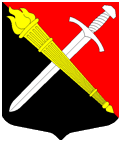 ПРОЕКТСОВЕТ ДЕПУТАТОВ  муниципальное образование Тельмановское сельское поселение Тосненского района Ленинградской областиРЕШЕНИЕ №94Принято советом депутатов 30 января 2019 годаПодписано главой муниципального образования 30 января 2019 годаОб утверждении Положения об общественной жилищной комиссии муниципального образования Тельмановского сельского  поселения Тосненского района Ленинградской области В соответствии с Федеральным законом от 06.10.2003 № 131-ФЗ «Об общих принципах организации местного самоуправления в Российской Федерации», областным законом Ленинградской области № 89-оз от 26.10.2005 «О порядке ведения органами местного самоуправления Ленинградской области учета граждан в качестве нуждающихся в жилых помещениях, предоставляемых по договорам социального найма», Уставом муниципального образования Тельмановское сельское поселение Тосненского района Ленинградской области, Совет депутатов муниципального образования Тельмановское сельское поселение Тосненского района Ленинградской области РЕШИЛ:1. Утвердить Положение об общественной жилищной комиссии муниципального образования Тельмановское сельское  поселение Тосненского района Ленинградской области согласно приложению № 1 к настоящему решению.2. Утвердить  персональный состав общественной жилищной комиссии муниципального образования Тельмановское сельское  поселение Тосненского района Ленинградской области согласно приложению № 2 к настоящему решению.3. Признать утратившим силу решение Совета депутатов муниципального образования Тельмановское сельское поселение Тосненского района Ленинградской области «Об утверждении Положения об общественной жилищной комиссии при местной администрации муниципального образования Тельмановское сельское поселение Тосненского района Ленинградской области» от 16.10.2013 № 72 (в редакции решений Совета депутатов муниципального образования Тельмановское сельское поселение Тосненского района Ленинградской области от 26.02.2014 № 100, от 27.04.2015 № 153, от 21.07.2015 г. № 159, от 26.11.2015 № 174).3. Аппарату по обеспечению деятельности совета депутатов муниципального образования Тельмановское сельское поселение Тосненского района Ленинградской области, опубликовать настоящее решение в порядке, предусмотренном Уставом муниципального образования Тельмановское сельское поселение.4. Настоящее решение вступает в силу с момента его принятия.5. Контроль исполнения настоящего решения возложить на председателя постоянной комиссии по социальной и жилищной политике, ГО и ЧС Калинину М.В.Глава муниципального образования 			                  Г.В. СакулинПриложение № 1 
к решению Совета депутатов 
Тельмановского сельского поселения 
Тосненского района  Ленинградской области 
от ______________ № ____ПОЛОЖЕНИЕ
об общественной жилищной комиссии муниципального образования Тельмановское сельское  поселение Тосненского района Ленинградской областиОБЩИЕ ПОЛОЖЕНИЯОбщественная жилищная комиссия при администрации муниципального образования Тельмановское сельское поселение Тосненского района Ленинградской области (далее – комиссия) является коллегиальным органом, созданным в целях подготовки рекомендаций главе администрации МО Тельмановское сельское поселение при принятии решений по вопросам, относящимся к жилищной сфере, в рамках полномочий органов местного самоуправления.Общественная жилищная комиссия руководствуется в своей деятельности Жилищным кодексом Российской Федерации, Федеральным законодательством, изданными в соответствии с ним Указами Президента Российской Федерации, Постановлениями Правительства Российской Федерации, нормативными правовыми актами органов исполнительной власти, принятых законов и иных нормативных правовых актов Ленинградской области, нормативными правовыми актами органов местного самоуправления.СОСТАВ И ПОРЯДОК ОБРАЗОВАНИЯ КОМИССИИКомиссия образуется в соответствии с решением Совета депутатов МО Тельмановское сельское поселение Тосненского района Ленинградской области.Комиссия образуется в составе 12 человек: председателя, заместителя председателя, секретаря и 9 членов комиссии.  Персональный состав  комиссии утверждается решением Совета депутатов МО Тельмановское сельское поселение. В состав комиссии могут входить депутаты Совета депутатов МО Тельмановское сельское поселение Тосненского района Ленинградской области,  представители администрации МО Тельмановское сельское поселение Тосненского района Ленинградской области, представители учреждений образования, здравоохранения, предприятий жилищно-коммунального хозяйства, общественных объединений (на основании личных заявлений). Возглавляет комиссию председатель – заместитель главы администрации, курирующий вопросы жилищной сферы.Председатель комиссии:- осуществляет руководство деятельностью комиссии;
- председательствует на заседаниях комиссии и организует ее работу;
- знакомит комиссию с постановлениями вышестоящих государственных органов и органов местного самоуправления;
- оказывает помощь в получении необходимых материалов от предприятий, учреждений и организаций.Заместитель председателя комиссии:-выполняет поручения председателя комиссии;
- исполняет обязанности председателя в его отсутствие.Секретарь комиссии:-пользуется полномочиями члена комиссии;- выполняет поручения председателя комиссии, его заместителя;
- ведет делопроизводство комиссии;- осуществляет техническое обслуживание работы комиссии;
- осуществляет подготовку дел к рассмотрению на заседании комиссии;
- оповещает членов комиссии и приглашенных лиц о времени и месте заседания комиссии;- направляет специалистов для обследования жилищных условий заявителей и их семей;- предоставляет информационный материал о правилах учета граждан, нуждающихся в улучшении жилищных условий и предоставления жилой площади в Ленинградской области, других материалов по жилищным вопросам.ЗАДАЧИ И НАПРАВЛЕНИЯ ДЕЯТЕЛЬНОСТИ КОМИССИИОсновной задачей комиссии является подготовка рекомендаций главе администрации МО Тельмановское сельское поселение Тосненского района Ленинградской области по следующим вопросам:Признание в установленном порядке граждан малоимущими в целях их принятия на учет нуждающихся в жилых помещениях. Принятие граждан на учет в качестве нуждающихся в жилых помещениях.Включение в состав семьи гражданина, состоящего на учете нуждающихся в жилых помещениях, предоставляемых по договорам социального найма, супругов, несовершеннолетних детей и иных родственников.Исключение из состава семьи гражданина, состоящего на учете нуждающихся в жилых помещениях, предоставляемых по договорам социального найма, супругов, несовершеннолетних детей и иных родственников.Предоставление в установленном порядке жилых помещений муниципального жилищного фонда малоимущим гражданам по договорам социального найма.Снятие граждан с учета в качестве нуждающихся в жилых помещениях.Запрет или разрешение на вселение нанимателем других граждан в качестве членов своей семьи в жилые помещения муниципального жилищного фонда в случаях, установленных Жилищным кодексом Российской Федерации, если наймодателем является администрация Тельмановского сельского поселения Тосненского района Ленинградской области.Выдача согласия или отказа в случаях, установленных Жилищным кодексом Российской Федерации в обмене жилыми помещениями между нанимателями данных жилых помещений по договорам социального найма, если наймодателем является администрация МО Тельмановское сельское поселение Тосненского района Ленинградской области.Запрет или разрешение на проживание временных жильцов в жилом помещении, предоставленном гражданам по договорам социального найма, если наймодателем является администрация Тельмановского сельского поселения Тосненского района Ленинградской области.Выдача согласия на признание дееспособного члена семьи нанимателя нанимателем по ранее заключенному договору социального найма вместо первоначального нанимателя, если наймодателем является администрация Тельмановского сельского поселения Тосненского района Ленинградской области.Предоставление освободившихся жилых помещений муниципального жилищного фонда в коммунальных квартирах.Предоставление специализированных жилых помещений муниципального жилищного фонда.Иные вопросы, относящиеся к жилищной сфере, в рамках полномочий органов местного самоуправления.ПРАВА И ОБЯЗАННОСТИ КОМИССИИКомиссия, осуществляя свою деятельность в соответствии с возложенными на нее задачами, имеет право:Принимать в случае необходимости к рассмотрению на своих заседаниях любые заявления граждан, письма и ходатайства организаций и учреждений по жилищным вопросам, поступившие в администрацию Тельмановского сельского поселения Тосненского района Ленинградской области.Рассматривать обращения граждан по вопросам приема на учет по улучшению жилищных условий, снятия с учета, обмену жилыми помещениями.Обследовать жилищные условия заявителей и по результатам проверок вносить соответствующие предложения главе администрации.Приглашать на заседания комиссии заявителей и членов их семей, руководителей предприятий, организаций, председателей профсоюзных комитетов предприятий, организаций по своему усмотрению, если это необходимо для решения вопроса.Требовать от отделов администрации Тельмановского сельского поселения Тосненского района Ленинградской области, предприятий, учреждений и организаций необходимые документы.
Комиссия обязана рассматривать заявления граждан и давать ответы гражданам в установленные законом сроки. В случае запроса дополнительных документов извещать об этом заявителей. 
Принимаемые комиссией решения должны соответствовать требованиям действующего законодательства.ПОРЯДОК РАБОТЫ КОМИССИИЗаседания комиссии проводятся по мере необходимости, но не реже одного раза в месяц. Заседание комиссии считается правомочным, если в нем участвуют не менее половины ее состава. Заседание комиссии открывает и ведет председатель комиссии, в случае его отсутствия – заместитель председателя комиссии.Решения, принятые на заседании комиссии носят рекомендательный характер и учитываются при принятии решения по существу в установленном порядке.На заседаниях комиссии ведутся протоколы, подписываемые председателем, секретарем и всеми присутствующими членами комиссии.Документация комиссии является документами постоянного срока хранения, находятся в жилищном секторе администрации Тельмановского сельского поселения Тосненского района Ленинградской области в течение пяти лет после завершения их формирования, а затем передаются на постоянное хранение в архивный (муниципальный архив) администрации муниципального образования Тосненский район Ленинградской области.
Ответственность за сохранность документов возлагается на начальника жилищного сектора администрации Тельмановского сельского поселения Тосненского района Ленинградской области.
6. ЗАКЛЮЧИТЕЛЬНЫЕ ПОЛОЖЕНИЯОбщественная жилищная комиссия в своей деятельности исходит из принципа единства общегосударственных интересов, законности и интересов граждан, проживающих на территории Тельмановского сельского поселения Тосненского района Ленинградской области.Приложение 2к решению Совета депутатовТельмановского сельского поселения 
Тосненского района  Ленинградской областиот «30» января 2019 года №94СОСТАВобщественной жилищной комиссии при администрации муниципального образования Тельмановское сельское поселение Тосненского района Ленинградской области Председатель комиссииКрюкова Оксана Алексеевназаместитель главы администрации МО Тельмановское СПЗаместитель председателя комиссииСакулин Георгий Васильевичглава муниципального образования Тельмановское сельское поселение Тосненского района Ленинградской областиСекретарь комиссииКонстантинова Ольга Валентиновнаглавный специалист МО Тельмановское СП приемной администрацииЧлены комиссииВасиленко Михаил Петровичдепутат совета депутатов МО Тельмановское СП Члены комиссииДорожкин Виталий Владимировичначальник юридического сектора администрации МО Тельмановское СП Члены комиссииЕгорова Наталья Борисовнадепутат совета депутатов МО Тельмановское СПЧлены комиссииИванова Галина Геннадьевнаначальник сектора по УМИ, градостроительству и землеустройству администрации МО Тельмановское СПЧлены комиссииКаранина Ирина Васильевнаначальник сектора экономики, ЖКХ и жилищной политики администрации МО Тельмановское СПЧлены комиссииЛапшин Алексей Викторовичзаместитель директора МУП «Зеленый город»Члены комиссииКорнюхова Наталья Анатольевнапредставитель УК ООО «ТосноСтройСервис»Члены комиссииПарфёнов Валерий Анатольевичдепутат совета депутатов МО Тельмановское СПЧлены комиссииБарсукова Валентина Петровнапредседатель ТСЖ дома №46